Third Party Laboratory:			Date of Review: 				Results: 					Instructions to AHRI Representatives: The following Third-Party Laboratory (Laboratory) Approval Procedure and Checklist is to be used by the AHRI Representative to document the suitability of the third-party laboratory to conduct tests for the Air-Cooled (ACCL) Water Chilling Packages Certification Program at a Laboratory’s Test Stand (Test Stand). This Third-Party Lab Approval Procedure and Checklist is to be used in conjunction with the AHRI General Operations Manual (OM) for AHRI Certification Programs, the ACCL OM and the latest edition of AHRI Standard 550/590 (I-P), AHRI Standard 551/591 (SI) or EN Standards 14511 and 14825 (Standard). Where the AHRI General OM, the ACCL OM and this In-house Test Procedure and Checklist differ, the other documents shall prevail. The completed checklist shall be maintained by AHRI upon the completion of the review.If the Third-Party Laboratory fails to comply with the conditions listed below:Notify AHRINotify Third-Party Laboratory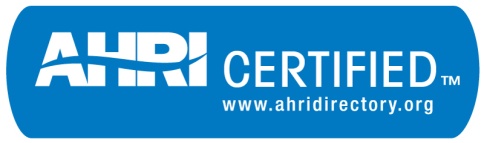 FORM ACCL-PC6ACCL THIRD-PARTY LABORATORY APPROVAL PROCEDURE AND CHECKLIST FOR IN-HOUSE TESTINGAHRI CERTIFICATION PROGRAM FOR AIR-COOLED WATER-CHILLING PACKAGES USING THE VAPOR COMPRESSION CYCLE Representative initialsdata point (if applicable)Pre-Visit:  Third-Party Approval for In-House TestingPre-Visit:  Third-Party Approval for In-House TestingPre-Visit:  Third-Party Approval for In-House TestingProvide documentation of the following:ISO Standard 17025 accreditationSample test reportsParticipant’s name and contact informationWitness test report numberUnit model numberTrade nameCompressor typeUnit type (water-cooled or air-cooled)RefrigerantVoltsFrequencySerial numberDate(s) of testSummary of certified ratings including certified and measured values, rating ratio (%) and results of testName of specific test loop on which test is conductedSummary of test observations and recommendationsReview documentation to confirm technical competency to the StandardRepresentative initialsdata point (if applicable)Day of Visit:  Third-Party Approval for In-House TestingDay of Visit:  Third-Party Approval for In-House TestingDay of Visit:  Third-Party Approval for In-House TestingUpon arrival, request a brief meeting of the involved parties to review the following information:Safety rules at the siteInstrumentation List Calibration Summary Sheet (to be placed in the project file)Demonstrate ability to develop, publish, and administer a testing schedule that allows all selected equipment to be tested within the calendar yearDemonstrate required web-based tracking systemCalibration programRecord keeping systemTraceabilityACCL Test Stand Approval – refer to Test Stand Approval Procedure and Checklist of Third-Party LaboratoryProper equipment for handling of test samples is availableThis checklist & all supporting documents have been reviewed & approved by:
________________________________________
PRINTED NAME OF REPRESENTATIVE________________________________________
SIGNATURE OF REPRESENTATIVE________________________________________
DATE